Jueves 3 de septiembre, 9:30 am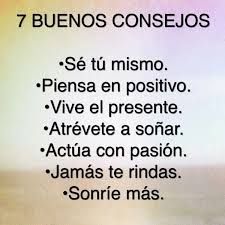 AGENDA:LeerRELACIONES FAMILIARES.Se designa como familia al grupo de personas que poseen un grado de parentesco y conviven como tal. ... Según la sociología, el término familia se refiere a la unidad social mínima constituida por el padre, la madre y los hijos. Según el Derecho, la familia es un grupo de personas relacionado por el grado de parentesco.En nuestra actualidad existen muchos tipos de familias.La actividad de esta semana será describir a cada integrante de tu familia con sus aspectos físicos y de personalidad y realizar una caricatura de quienes la conforman.es decir, con las personas que vives. En la caricatura de la familia debes poner en letra bonita los apellidos en la parte de abajoEjemplo Flia Laínez Holguín. NOTA: La descripción de la familia la enviaran al classroom y la caricatura al interno del WhatsApp de la profesora Adriana 3206695416.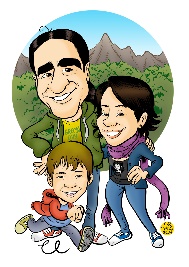 COLEGIO EMILIA RIQUELMEACTIVIDADES EN CASA COLEGIO EMILIA RIQUELMEACTIVIDADES EN CASA COLEGIO EMILIA RIQUELMEACTIVIDADES EN CASA COLEGIO EMILIA RIQUELMEACTIVIDADES EN CASA 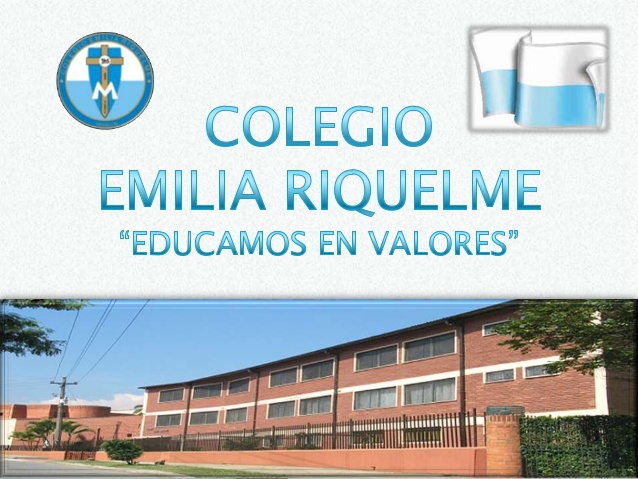 Fecha: jueves 3Nombre: Grado: 7MOÁrea: Urbanidad